InnovationUnit 2: Acting innovativelySection: OLL1Task 2In the space below write your answer to the question for this Task. You should write between 200 and 250 words.Albert Einstein is quoted as saying the imagination is more important than knowledge.  What do you think he meant?In the space below write your answer to the question for this Task. You should write between 200 and 250 words.To what extent do you think your ability to be creative has been reduced as a result of convenience?Task 4In the space below write your answer to the question for this Task. You should write between 100 and 150 words.Reflecting on the creative types, explorative, artistic, judgemental or warrior, which of these 4 do you see as the most dominant aspect of your own creativity?  You should give two or three examples of how you identified which one is the Task 6In the space below write your answer to the question for this Task. You should write between 200 and 250 words.To what extent do you agree with the notion that you can develop your creative skills?  Why do you think this?In the space below write your answer to the question for this Task. You should write between 100 and 150 words.What actions can you put into place that will enable you to develop your creative skills?Task 8In the space below write your answer to the question for this Task. You should write between 100 and 150 words.Think about an interest you have; then think about how you go about developing that interest.  For example you may have an interest in the Premier League Team Manchester United.  To satisfy your interest you might regularly visit their web site, read news articles about the team and watch their matches.  Write a brief description listing some specific sources you use to maintain your interest.Task 9In the space below write your answer to the question for this Task. You should write between 100 and 150 words.To what extent do you agree or disagree with the video idea that we are all makers?  Explain your answerTask 10 In the space below write your answer to the question for this Task. You should write between 100 and 150 words.Write a list of all of things you can make by combining different things into a single thing.  An obvious one would be cook, but there are many others.Unit 2: Acting innovativelySection: OLL2Task 2In the space below write your answer to the question for this Task. You should write between 300 and 350 words.From the list of trigger points, choose three trigger points and explain how they contributed to the innovation.  Identify specific innovations.Task 3In the table below write which item in the top row matches the item in the bottom row?  You should write about 50 words for your reasonTask 6In the space below write your answer to the question for this Task. You should write between 200 and 250 words.In the video Johnson describes the neonurture device as being made from car parts.  This was made up from readily available materials.  Investigate an everyday item and work out how it is made up of parts from other items.   Task 7In the space below write your answer to the question for this Task. You should write between 300 and 350 words.Which of the processes mentioned in the video have you experienced?  Give a brief description on how you have used them.  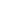 Task 9In the space below write your answer to the question for this Task. You should write between 100 and 150 words.What are your thoughts about brainstorming? To what extent do you agree or disagree with Lehrer.  In the space below write your answer to the question for this Task. You should write between 200 and 250 words.Explain why you have chosen the two tools as the most effective for you.Task 10In the space below write your answer to the question for this Task. You should write between 100 and 150 words.Briefly describe the product or service that was developed as a result of experimenting outside of a laboratory.Unit 2: Acting innovativelySection: SDL 1Task Problem 1In the space below write your answer to the question for this Task. You should write between 300 and 400 words.First identify which techniques you used.  Then briefly describe how this activity went.  Which ideas generation technique did you think worked best and why, and which technique did not work so well.Problem 2In the space below write your answer to the question for this Task. You should write between 300 and 400 words.First identify which techniques you used.  Then briefly describe how this activity went.  Which ideas generation technique did you think worked best and why, and which technique did not work so well.Problem 3In the space below write your answer to the question for this Task. You should write between 300 and 400 words.First identify which techniques you used.  Then briefly describe how this activity went.  Which ideas generation technique did you think worked best and why, and which technique did not work so well.Unit 2: Acting innovativelySection: OLL 3Task 2In the space below write your answer to the question for this Task. You should write between 100 and 150 words.Ridley suggests that the division of labour along gender lines may have influenced different innovations.  What do you think?  Task 3In the space below write your answer to the question for this Task. You should write between 100 and 150 words.Can you think of any other external factors that might affect the opportunity and ability to innovate?  Write them below and give your reasons.Task 5In the space below write your answer to the question for this Task. You should write between 100 and 150 words.To what extent to do think that knowledge push and need pull interact?Task 6In the space below write your answer to the question for this Task. You should write between 100 and 150 words.In this task you do not have to solve the problem simply explain how you might present the solution Brief describe how you might structure a solution.  For example would you use a simple flowchart to show the steps?  You need to explain why you would choose that method.  In the space below write your answer to the question for this Task. You should write between 200 and 250 words.Go online and look at the web site for using the why tool.  Identify a problem you have solved and use the tool to show how the root cause of the problem might have been identified. Task 7In the space below write your answer to the question for this Task. You should write between 100 and 150 words.In the video three methods to assess a solution; which do you think would be the most effective and why?Task 8In the space below write your answer to the question for this Task. You should write between 200 and 250 words.If you had an idea for a solution to a problem how might you present the idea to reduce resistance to the idea?Unit 2: Acting innovativelySection: SDL 2Task 1In the space below write your answer to the question for this Task. Copy your evolution Tree in the box below.Task 2In the space below write your answer to the question for this Task. Copy your timeline into the box below.Top Row ItemBottom Row ItemReason